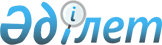 Об утверждении Правил ведения количественно-качественного учета хлопка
					
			Утративший силу
			
			
		
					Приказ и.о. Министра сельского хозяйства Республики Казахстан от 29 октября 2007 года № 651. Зарегистрирован в Министерстве юстиции Республики Казахстан 21 ноября 2007 года № 5003. Утратил силу приказом Министра сельского хозяйства Республики Казахстан от 17 января 2012 года № 10-1/18

      Сноска. Утратил силу приказом Министра сельского хозяйства РК от 17.01.2012 № 10-1/18.      В целях реализации  Закона Республики Казахстан от 21 июля 2007 года "О развитии хлопковой отрасли"  ПРИКАЗЫВАЮ : 

      1. Утвердить прилагаемые Правила ведения количественно-качественного учета хлопка. 

      2. Департаменту земледелия и фитосанитарной безопасности в установленном законодательством порядке обеспечить государственную регистрацию настоящего приказа в Министерстве юстиции Республики Казахстан. 

      3. Настоящий приказ вводится в действие по истечении десяти календарных дней со дня его первого официального опубликования.        И.о. Министра 

            Утверждены              

приказом и.о. Министра  

сельского хозяйства     

Республики Казахстан    

от 29 октября 2007 года 

N 651                    

  Правила 

ведения количественно-качественного учета хлопка  

  1. Общие положения 

      1. Настоящие Правила ведения количественно-качественного учета хлопка (далее - Правила) разработаны в соответствии с  Законом Республики Казахстан от 21 июля 2007 года "О развитии хлопковой отрасли" и регулируют порядок оформления и учета операций по первичной переработке хлопка-сырца в хлопок-волокно. 

      2. В настоящих Правилах используются следующие основные понятия: 

      1) владелец хлопка - физическое или юридическое лицо, имеющее на праве собственности хлопок-сырец, хлопок-волокно и семена хлопчатника; 

      2) кондиционная масса - вес хлопка, приведенный к единым нормам засоренности и влажности, определенным настоящими Правилами; 

      3) количественно-качественный учет хлопка - система учета и регистрации всех операций с хлопком при первичной переработке хлопка-сырца в хлопок-волокно; 

      4) партия хлопка - обособленное количество хлопка одного селекционного и промышленного сорта, однородного по качеству, оформленное документами, содержащими сведения о качестве хлопка; 

      5) физический вес - масса хлопка, определенная путем взвешивания на весах; 

      6) расчетный вес хлопка-сырца - вес хлопка-сырца, приведенный к норме засоренности, определенной настоящими Правилами. 

      3. Все операции с хлопком, количественно-качественный учет и оформление соответствующих документов ведутся в физическом, расчетном весе и кондиционной массе с точностью до 1 килограмма. При оформлении хлопковой расписки учитываются физический вес и кондиционная масса.  

  2. Оформление приемки хлопка-сырца на хлопкоприемном пункте 

      4. Поступающий на хлопкоприемный пункт хлопок-сырец принимается по количеству товароведом II зоны после взвешивания на весах, прошедших в установленном порядке поверку. Результаты взвешивания заносятся в весовой журнал приемки хлопка-сырца на хлопкоприемном пункте согласно  приложению 1 к настоящим Правилам. 

      5. Приемка хлопка-сырца производится партиями на основании товарно-транспортных накладных. В течение дня запись фактической массы принятого хлопка-сырца по каждой товарно-транспортной накладной производится раздельно по промышленным сортам. 

      6. Отбор проб хлопка-сырца производится после взвешивания хлопка-сырца. Допускается производить отбор проб в местах разгрузки хлопка-сырца. 

      7. Определение качественных показателей принятого хлопка-сырца производится лабораторией хлопкоприемного пункта. 

      8. Результаты анализа пробы хлопка-сырца заносятся лаборантом лаборатории хлопкоприемного пункта в карточку анализа хлопка-сырца согласно  приложению 2 к настоящим Правилам и журнал регистрации результатов анализа влажности и засоренности хлопка-сырца согласно  приложению 3 к настоящим Правилам. 

      9. На принятый за день хлопок-сырец одного селекционного сорта, одного вида сбора и назначения (семенной, технический) и отдельно на подбор бухгалтер хлопкоприемного пункта на основании товарно-транспортных накладных и карточек анализа хлопка-сырца оформляет квитанцию о приемке хлопка-сырца согласно  приложению 4 к настоящим Правилам, в трех экземплярах, один из которых выдается владельцу хлопка. 

      В квитанции о приемке хлопка-сырца записывается фактический процент засоренности и влажности на основании лабораторных анализов раздельно по каждому промышленному сорту. 

      10. Сводные данные за день из квитанций о приемке хлопка-сырца по каждой партии принятого хлопка-сырца ежедневно записываются на приход хлопка-сырца в книгу количественно-качественного учета хлопка-сырца согласно  приложению 5 к настоящим Правилам. Учет хлопка-сырца в книге количественно-качественного учета хлопка-сырца ведется по фактическому весу, расчетному весу и кондиционной массе. 

      11. В конце дня два экземпляра квитанции о приемке хлопка-сырца с товарно-транспортными накладными передаются в бухгалтерию хлопкоприемного пункта для проведения расчета средневзвешенных показателей засоренности и влажности. 

      12. Расчет средневзвешенных показателей засоренности и влажности хлопка-сырца за дневную приемку или в целом по партиям производится по следующим формулам: 

                              100 - Зн 

             Зф = 100 - Мр --------------, 

                                 Мф 

                         100 + Wн 

             Wф = Мр -------------- - 100, 

                             Мк       где: Зф - средневзвешенная засоренность, %; 

      Зн - норма засоренности, равная 2,0 %; 

      Wф - средневзвешенная влажность, %; 

      Wн - норма влажности, равная 9,0 %; 

      Мф - физический вес хлопка-сырца, кг; 

      Мр - расчетный вес хлопка-сырца, кг; 

      Мк - кондиционная масса хлопка-сырца, кг. 

      13. Одновременно в бухгалтерию хлопкоприемного пункта передаются карточки анализа хлопка-сырца в разрезе принятых партий.  

  3. Определение кондиционной массы хлопка-сырца 

      14. Расчет кондиционной массы хлопка-сырца производится по показателям засоренности и влажности, определенным на день приемки, и является окончательным. 

      Результаты анализов по сорту, влажности и засоренности, произведенных после приемки по пробам хлопка-сырца, отобранным с укомплектованных партий, не могут служить основанием для изменения качественных показателей хлопка-сырца, определенных при приемке, и кондиционной массы хлопка-сырца, установленной на день приемки. 

      15. Расчет кондиционной массы хлопка-сырца в килограммах осуществляется по формуле: 

                              100 + Wн 

                     Мк = Мр --------------, 

                              100 + Wф                               100 - Зф 

                    Мр = Мф --------------, 

                              100 - Зн 

      где: Мф - физический вес хлопка-сырца, кг; 

      Мр - расчетный вес хлопка-сырца, кг; 

      Wн - норма влажности, равная 9,0 %; 

      Wф - фактическая влажность хлопка-сырца, %; 

      Зн - норма засоренности, равная 2,0 %; 

      Зф - фактическая засоренность хлопка-сырца, %.  

  4. Оформление отгрузки хлопка-сырца с хлопкоприемного пункта 

      16. Отгрузка хлопка-сырца с хлопкоприемного пункта на хлопкоочистительный завод осуществляется однородными партиями по селекционным и промышленным сортам, видам сбора и оформляется товарно-транспортными накладными (в трех экземплярах). Хлопок-сырец, отгружаемый с хлопкоприемного пункта на хлопкоочистительный завод, обязательно подлежит взвешиванию. 

      17. Лаборатория хлопкоприемного пункта во всех случаях производит анализ засоренности и влажности отгружаемого хлопка-сырца. 

      В случае непогоды или при высокой температуре воздуха отбор проб производится не ранее чем за один час до отправки партии. 

      18. При отгрузке хлопка-сырца с хлопкоприемного пункта на хлопкоочистительный завод в бланке товарно-транспортной накладной должны быть указаны вес (брутто, тара, нетто), сорт хлопка-сырца и подписи должностных лиц. Показатели влажности и засоренности отгружаемой партии хлопка-сырца записываются в товарно-транспортной накладной, последней за день отгрузки. 

      19. При отгрузке партии хлопка-сырца с хлопкоприемного пункта на хлопкоочистительный завод лаборантом хлопкоприемного пункта формируется объединенная проба. Данные на всю дневную партию записываются ежедневно в последней накладной при отправке последней машины с хлопком-сырцом. 

      20. В товарно-транспортных накладных показатель сорта указывается хлопкоприемным пунктом по данным книги количественно-качественного учета хлопка-сырца, а показатели засоренности и влажности - по данным анализов перед отправкой партии хлопка-сырца с хлопкоприемного пункта на хлопкоочистительный завод. 

      21. Не допускается прерывать вывоз начатой партии хлопка-сырца или приступать к отгрузке другой партии до окончания вывоза предыдущей. 

      22. По каждой вывезенной с хлопкоприемного пункта, расположенного вне места нахождения хлопкоочистительного завода, партии хлопка-сырца составляется акт сверки приемки и отправки хлопка-сырца с хлопкоприемного пункта на хлопкоочистительный завод согласно  приложению 6 к настоящим Правилам. 

      23. Акт сверки приемки и отправки хлопка-сырца с хлопкоприемного пункта на хлопкоочистительный завод составляется комиссией в составе заведующего хлопкоприемным пунктом, заведующего лабораторией хлопкоприемного пункта и бухгалтера не позднее пяти дней после вывоза данной партии. 

      24. Акт сверки приемки и отправки хлопка-сырца с хлопкоприемного пункта на хлопкоочистительный завод составляется на основании данных книги количественно-качественного учета хлопка-сырца, в трех экземплярах, два из которых не позднее пятидневного срока со дня окончания вывоза высылаются хлопкоочистительному заводу на рассмотрение и вынесение по нему решения. 

      25. В случае, если при хранении на хлопкоприемном пункте произошло перемещение хлопка-сырца из одной партии в другую, это перемещение должно быть документально подтверждено и внесено в книгу количественно-качественного учета хлопка-сырца (в одной партии оприходовано, в другой списано в расход). Масса хлопка-сырца в акте сверки приемки и отправки хлопка-сырца с хлопкоприемного пункта на хлопкоочистительный завод должна указываться с учетом этого перемещения. 

      26. Передача хлопка-сырца от одного материально-ответственного лица другому без взвешивания и оформления актом не допускается.  

  5. Оформление приемки хлопка-сырца на хлопкоочистительном заводе 

      27. Весь хлопок-сырец, поступающий на хлопкоочистительный завод с хлопкоприемных пунктов, подлежит перевеске во время приемки. 

      28. Если при приемке хлопка-сырца от хлопкоприемных пунктов на хлопкоочистительном заводе будут иметь место переходы хлопка-волокна в низшие сорта, руководитель хлопкоочистительного завода по каждому случаю выясняет причины (недостаточный контроль качества при комплектовании партии, порча хлопка-сырца). 

      29. На хлопкоочистительном заводе в процессе поступления хлопка-сырца с хлопкоприемных пунктов не допускается комплектование в одну партию хлопка-сырца одного и того же сорта, но с различной оценкой его по ожидаемому сорту хлопка-волокна. 

      30. На хлопкоочистительном заводе приемка хлопка-сырца от хлопкоприемных пунктов осуществляется в следующем порядке: 

      сорт хлопка-сырца учитывается по данным хлопкоприемных пунктов; 

      фактическая масса хлопка-сырца устанавливается путем взвешивания; 

      расчетный вес и кондиционная масса хлопка-сырца исчисляются по показателям засоренности и влажности, определенным лабораторией хлопкоочистительного завода. В случаях, когда расхождения между хлопкоприемным пунктом и хлопкоочистительным заводом по показателям влажности и засоренности не превышают пределов установленных допусков, регулируемых настоящими Правилами, для расчета кондиционной массы принимаются показатели влажности и засоренности, установленные на хлопкоприемном пункте. 

      31. При расхождении анализов на хлопкоочистительном заводе и хлопкоприемном пункте сверх установленных допусков вызывается представитель хлопкоприемного пункта, и в его присутствии проводится анализ оставшейся пробы. Результаты анализов являются окончательными для установления кондиционной массы поступившего с хлопкоприемного пункта за день хлопка-сырца, если расхождения будут выше допустимых отклонений. В противном случае для расчетов принимаются показатели анализов хлопкоприемного пункта. 

      32. По каждой партии хлопка-сырца, поступающего с хлопкоприемного пункта, производится отбор среднесуточной пробы. 

      Результаты анализов лаборатории хлопкоочистительного завода записываются в журнал регистрации результатов анализа влажности и засоренности хлопка-сырца согласно приложению 3 к настоящим Правилам. В бухгалтерию хлопкоочистительного завода представляется карточка анализа хлопка-сырца согласно приложению 2 к настоящим Правилам. 

      33. Поступающий на хлопкоочистительный завод хлопок-сырец после взвешивания приходуется в книге количественно-качественного учета хлопка-сырца, которая ведется товароведом II зоны и бухгалтерией хлопкоочистительного завода. 

      Средневзвешенные проценты засоренности и влажности хлопка-сырца за дневную приемку и в целом по укомплектованной партии хлопка-сырца определяются в соответствии с пунктом 12 настоящих Правил. 

      34. Хлопок-сырец учитывается по балансу хлопкоочистительного завода кондиционной массой, а в книгах количественно-качественного учета хлопка-сырца - по физическому весу, расчетному весу и кондиционной массе. Месячные обороты и переходящие остатки учета по партиям хлопка-сырца по книгам количественно-качественного учета хлопка-сырца сверяются с данными балансового аналитического учета путем сопоставления на основе записей в книгах количественно-качественного учета хлопка-сырца и оборотных ведомостях. Приход хлопка-сырца в оборотных ведомостях записывается в разрезе хлопкоприемных пунктов.  

  6. Оформление очистки хлопка-сырца 

      35. Скомплектованные на хлопкоочистительном заводе партии хлопка-сырца списываются в производство на основании производственного задания согласно  приложению 7 к настоящим Правилам. При этом показатели качества продуктов первичной переработки хлопка-сырца указываются по данным лабораторного журнала регистрации показателей качества продуктов первичной переработки хлопка-сырца. 

      36. Расчет кондиционной массы хлопка-волокна осуществляется по формуле: 

                            100 + Wн 

                  Мк = Мф --------------, 

                            100 + Wф 

      где: Мк - кондиционная масса хлопка-волокна, кг; 

      Мф - физический вес хлопка-волокна, кг; 

      Wн - норма влажности, равная 8,5 %; 

      Wф - фактическая влажность хлопка-волокна, %. 

      37. Расчет кондиционной массы семян хлопчатника осуществляется по формуле: 

                             100 + Wн 

                   Мк = Мф --------------, 

                             100 + Wф 

      где: Мк - кондиционная масса семян хлопчатника, кг; 

      Мф - физический вес семян хлопчатника, кг; 

      Wн - норма влажности, равная 8,5 %; 

      Wф - фактическая влажность семян хлопчатника, %. 

      38. Расчет кондиционной массы линта осуществляется по формуле: 

                             100 - Зф 

                   Мр = Мф --------------, 

                             100 - Зн                              100 + Wн 

                    Мк = Мр --------------, 

                             100 + Wф 

      где: Мф - физический вес линта, кг; 

      Мр - расчетный вес линта, кг; 

      Wн - норма влажности, равная 8,0 %; 

      Wф - фактическая влажность линта, %; 

      Зн - норма засоренности, равная 3,5 %; 

      Зф - фактическая засоренность линта, %. 

      39. Расчет кондиционной массы волокнистых отходов осуществляется по формуле: 

                           100 - Зф 

                 Мр = Мф --------------, 

                           100 - Зн                            100 + Wн 

                 Мк = Мр --------------, 

                           100 + Wф 

      где: Мф - физический вес волокнистых отходов, кг; 

      Мр - расчетный вес волокнистых отходов, кг; 

      Wн - норма влажности, равная 9,0 %; 

      Wф - фактическая влажность волокнистых отходов, %; 

      Зн - норма засоренности, равная 10,0 %; 

      Зф - фактическая засоренность волокнистых отходов, %. 

      40. На хлопкоочистительном заводе по результатам смены оформляются покипный отвес хлопка-волокна согласно  приложению 8 к настоящим Правилам, рапорт на принятые из производства хлопок-волокно и побочную продукцию согласно  приложению 9 к настоящим Правилам и рапорт на принятые из производства семена хлопчатника согласно  приложению 10 к настоящим Правилам, которые передаются в плановый отдел. 

      41. Данные покипного отвеса хлопка-волокна, рапорта на принятые из производства хлопок-волокно и побочную продукцию и рапорта на принятые из производства семена хлопчатника заносятся товароведом готовой продукции в журнал учета поступления продуктов переработки от производства согласно  приложению 11 к настоящим Правилам. 

      42. Разделение переработанного хлопка-сырца по владельцам хлопка оформляется отчетом о переработке и поступлении готовой продукции согласно  приложению 12 к настоящим Правилам, который выдается владельцу хлопка после окончания очистки партии хлопка-сырца. 

      43. Для проверки выходов хлопка-волокна, семян и размеров угаров на хлопкоочистительном заводе систематически проводятся контрольные переборки хлопка-сырца по призаводскому хлопкоприемному пункту и хлопкоприемным пунктам, расположенным вне места нахождения хлопкоочистительного завода.  

  7. Оформление отгрузки продуктов первичной переработки хлопка-сырца 

      44. Отгрузка продуктов первичной переработки хлопка-сырца осуществляется материально-ответственным лицом на основании приказа, подписанного руководителем хлопкоочистительного завода, бухгалтером, начальником отдела технического контроля (далее - ОТК) и товароведом готовой продукции, согласно  приложению 13 к настоящим Правилам. 

      Приказы на отгрузку передаются счетному работнику хлопкоочистительного завода, который ведет журнал учета полученных приказов на отгрузку. 

      45. При отгрузке хлопка-волокна железнодорожным транспортом на основании железнодорожных накладных и паспортов качества хлопка-волокна, выданных в установленном законодательством порядке, составляется реестр отгрузки хлопка-волокна железнодорожным транспортом согласно  приложению 14 к настоящим Правилам. 

      Отгружаемый хлопок-волокно сопровождается железнодорожной накладной и паспортами качества хлопка-волокна. 

      46. Отгрузка семян хлопчатника, линта и волокнистых отходов автомобильным транспортом оформляется товарно-транспортными накладными и документами о качестве, на основании которых составляется реестр накладных на отгруженные автомобильным транспортом семена хлопчатника, линт и волокнистые отходы согласно  приложению 15 к настоящим Правилам. 

      47. Приказ на отгрузку, товарно-транспортные накладные, реестры на отгрузку, ксерокопии паспортов качества хлопка-волокна передаются в бухгалтерию. По этим документам продукты первичной переработки хлопка-сырца списываются в расход. 

      48. Количество хлопка, подлежащего отпуску каждому владельцу, определяется в соответствии с хлопковыми расписками.  

  8. Порядок проведения сверки результатов приемки и отгрузки хлопка-сырца 

      49. Поступившие от хлопкоприемных пунктов акты сверки приемки и отправки хлопка-сырца с хлопкоприемного пункта на хлопкоочистительный завод рассматриваются руководителем хлопкоочистительного завода в пятидневный срок со дня их поступления на хлопкоочистительный завод. По каждому акту руководителем оформляется письменное решение о возмещении недостач и оприходовании излишков. 

      50. Первый экземпляр акта сверки приемки и отправки хлопка-сырца с хлопкоприемного пункта на хлопкоочистительный завод остается на хлопкоочистительном заводе, второй экземпляр акта с решением руководителя хлопкоочистительного завода высылается хлопкоприемному пункту и служит основанием для возмещения недостач и оприходования излишков хлопка-сырца. 

      51. Если при сверке выявлен излишек хлопка-сырца, этот излишек должен быть оприходован бухгалтерией хлопкоприемного пункта на лицевые счета владельцев хлопка пропорционально объему хранившегося и находящегося на хранении хлопка-сырца. 

      52. Если при сверке выявлена недостача, материально-ответственные лица хлопкоприемного пункта производят возмещение ее на лицевые счета владельцев хлопка пропорционально объему хранившегося и находящегося на хранении хлопка-сырца.  

  9. Инвентаризация 

        53. Для выявления окончательных результатов приемки, хранения и переработки принятого хлопка-сырца хлопкоприемные пункты и хлопкоочистительный завод ежегодно до 1 августа проводят инвентаризацию наличия хлопка-сырца и продуктов его первичной переработки. 

      54. Инвентаризации подлежат хлопок-сырец, хлопок-волокно, семена хлопчатника, линт и волокнистые отходы: 

      находящиеся на складах всех хлопкоприемных пунктов и складах готовой продукции хлопкочистительного завода; 

      числящиеся на счетах "товаров отгруженных". 

      55. Для проведения инвентаризации создаются инвентаризационные комиссии в составе: 

      по хлопкоприемному пункту - заведующего хлопкоприемным пунктом, заведующего лабораторией (старшего лаборанта), старшего бухгалтера; 

      по хлопкоочистительному заводу - руководителя, начальников отделов и главного бухгалтера. 

      56. Инвентаризация наличия хлопка-сырца, хлопка-волокна, семян хлопчатника, линта и волокнистых отходов производится путем снятия остатков в натуре по каждой партии при обязательном участии лиц, ответственных за хранение, и с соблюдением следующего порядка: 

      1) по хлопку-сырцу фактическое наличие хлопка-сырца в партиях, остающихся невывезенными с хлопкоприемных пунктов или непереработанными хлопкоочистительным заводом, устанавливается путем взвешивания по состоянию на 1 августа; 

      2) по хлопку-волокну, линту и волокнистым отходам наличие на 1 августа хлопка-волокна, линта и волокнистых отходов в партиях устанавливается путем проверки в каждой партии количества кип, указанных в рапорте на принятые из производства хлопок-волокно и побочную продукцию, с выборочной перевеской не менее 10 % всех кип каждой партии. При обнаружении неправильной массы кип перевеске подлежат все кипы партии. 

      Фактическое наличие на 1 августа распрессованного хлопка-волокна, линта и волокнистых отходов выявляется путем взвешивания с предварительной рассортировкой и отбором окрайки и гнили; 

      3) по семенам хлопчатника фактические остатки технических и посевных семян устанавливаются путем их взвешивания по состоянию на 1 августа. 

      57. При установлении фактического наличия хлопка-сырца, хлопка-волокна, семян, линта и волокнистых отходов путем взвешивания инвентаризационные комиссии одновременно определяют качество хлопка-сырца и продуктов его первичной переработки в каждой партии; при обнаружении несоответствия сортности или ухудшения качества вследствие порчи при хранении устанавливают количество потерь, причины и ответственных за это лиц. 

      58. Хлопок-сырец, принимаемый хлопкоприемными пунктами, продукты его первичной переработки, поступившие из производства после 31 июля, в данную инвентаризацию не включаются и подлежат обособленному складированию и учету. 

      59. К началу инвентаризации бухгалтерия хлопкоприемных пунктов и хлопкоочистительного завода: 

      получает от лиц, на ответственном хранении которых находятся хлопок-сырец, семена, линт и волокнистые отходы, все приходно-расходные документы до 1 августа; 

      проводит проверку, обработку, разноску этих документов и выведение остатков на 1 августа как по бухгалтерским карточкам аналитического учета, так и по книгам количествено-качественного учета; 

      сопоставляет количественные остатки по данным бухгалтерского аналитического учета и по книгам количествено-качественного учета; 

      получает от всех ответственных хранителей письменные подтверждения о том, что все документы по приходу и расходу ценностей сданы в бухгалтерию, отражены в учете и никаких неоприходованных или не списанных в расход ценностей у них нет. 

      60. При инвентаризации необходимо тщательно проверить: 

      оприходование поступившего на хлопкоочистительный завод с 1 января по 1 августа хлопка-сырца по всем отгрузкам хлопкоприемных пунктов; 

      не состоят ли по счету "товаров отгруженных" суммы, поступление которых уже состоялось, но почему-либо отражено на других счетах, с которых их надлежит снять; 

      все претензионные расчеты с покупателями по отгрузкам продуктов первичной переработки хлопка-сырца, в частности, семян хлопчатника маслозаводам. 

      Данные инвентаризации заносятся в инвентарные описи по действующим формам: на остатки на складах и по счету товаров отгруженных. 

      61. В инвентарных описях остатки на складах хлопка-сырца, продуктов его первичной переработки указываются раздельно по каждому хлопкоприемному пункту и ответственному хранителю с приведением данных по каждой партии. 

      62. В инвентарных описях на товары, отгруженные и неоплаченные, по каждой отгрузке приводятся: 

      наименование покупателя, отгруженного товара и станции назначения, дата отгрузки, номер железнодорожной накладной, номер и дата выписки счета, количество, сумма по счету. 

      63. Инвентарные описи подписываются членами инвентаризационной комиссии, проводившими инвентаризацию, которые также подписывают и оговорки исправлений. 

      64. Установленные в натуре остатки хлопка-сырца, продуктов его первичной переработки инвентаризационная комиссия сопоставляет с остатками по данным учета, составляя инвентаризационно-сличительные ведомости и выявляя по каждому ответственному хранителю и по каждой партии хлопка-сырца, продуктов его первичной переработки результаты инвентаризации: недостачи, излишки и потери качества вследствие порчи при хранении. 

      65. Материально-ответственные лица при подписании сличительных ведомостей должны дать письменное объяснение причин недостач, излишков и потерь, а инвентаризационная комиссия - заключение по результатам инвентаризации или по объяснениям материально-ответственных лиц. 

      66. Руководитель хлопкоочистительного завода в трехдневный срок рассматривает все инвентаризационно-сличительные ведомости, заключения инвентаризационной комиссии, объяснения ответственных хранителей и принимает решение по результатам инвентаризации.  

  10. Заключительные положения 

      67. Заполнение форм количественно-качественного учета хлопка должно производиться аккуратно и разборчиво. Исправление неправильных записей делается шариковой или перьевой ручкой с обязательной оговоркой произведенного исправления за подписью лица, сделавшего исправление. 

      68. Все журналы и книги количественно-качественного учета должны быть пронумерованы, прошнурованы и скреплены подписью руководителя и печатью хлопкоперерабатывающей организации. 

Приложение 1            

к Правилам ведения количественно- 

качественного учета хлопка                          Весовой журнал приемки 

    хлопка-сырца на хлопкоприемном пункте __________________ 

   Приложение 2            

к Правилам ведения количественно- 

качественного учета хлопка                      Карточка анализа хлопка-сырца "___" ________________ 2007 года 

Хлопкоперерабатывающая организация ________________________________ 

Хлопкоприемный пункт ______________________________________________ 

Владелец хлопка-сырца _____________________________________________ 

                              (наименование, место нахождения) 

Селекционный сорт _______________ Вид сбора _______________________ 

Тип ________ Сорт _________ Бунт __________ Партия ________________ 

Засоренность ________________ % Влажность _______________________ % 

Штапельная длина ____________ Коэффициент зрелости ________________ Заведующий лабораторией ______________________ 

  Приложение 3           

к Правилам ведения количественно- 

качественного учета хлопка             Журнал регистрации результатов анализа влажности 

                   и засоренности хлопка-сырца    продолжение таблицы 

   Приложение 4           

к Правилам ведения количественно- 

качественного учета хлопка    Хлопкоперерабатывающая организация ________________________________ 

Хлопкоприемный пункт ______________________________________________ 

Владелец хлопка-сырца _______________________ РНН _________________ 

Свидетельство (патент) серия ________________ N ___________________ 

Выдан ________________ сроком действия до "___" _________200__ года                   Квитанция о приемке хлопка-сырца    Хлопок-сырец сдал __________________ ______________________ 

                        подпись               ФИО 

Заведующий 

хлопкоприемным пунктом ___________________ ________________ 

                             подпись             ФИО 

Заведующий лабораторией _________________ _________________ 

                             подпись             ФИО 

Товаровед II зоны __________________ ______________________ 

                       подпись                ФИО 

Бухгалтер хлопкоприемного пункта _____________ ____________ 

                                    подпись         ФИО  

Приложение 5           

к Правилам ведения количественно- 

качественного учета хлопка              Книга количественно-качественного учета хлопка-сырца Партия N _____________________ Бунт N _______________________ 

Селекционный сорт _____________ Сорт ________________________ 

Средневзвешенная засоренность _______________________________ % 

Средневзвешенная влажность __________________________________ % Материально-ответственное лицо: Товаровед 2 зоны _______________    продолжение 

   Приложение 6           

к Правилам ведения количественно- 

качественного учета хлопка                 Акт сверки приемки и отправки хлопка-сырца 

       с хлопкоприемного пункта на хлопкоочистительный завод    продолжение    Заведующий хлопкоприемным пунктом ___________________________________ 

Заведующий лабораторией хлопкоприемного пункта ______________________ 

Бухгалтер хлопкоприемного пункта ____________________________________ 

Приложение 7          

к Правилам ведения количественно- 

качественного учета хлопка    ________________________________________ 

наименование хлопкоочистительного завода                           Производственное задание N ______ 

                          "____" __________________ 200__ года                         Раздел I. Отпуск хлопка-сырца в переработку       1. Подготовить и отпустить в переработку с "____" ___________________ 200__ года 

партию N ________ семенного, технического хлопка-сырца, хранящегося у товароведа II зоны 

____________________ ____________________________________________________ с определенным 

при комплектовании на хлопкоочистительном заводе: 

      а) количеством: по фактическому весу ________________________________ кг по весу, 

приведенному к расчетной норме засоренности _______________________________________ кг 

по кондиционной массе ____________________________________________________________ кг; 

      б) качеством: селекционный сорт ____________, промышленный сорт ______________ 

влажность _____________ %, засоренность ___________ %, заулюченность _______________ % 

вид сбора ________________________________                    Хлопок-сырец от следующих хлопкоприемных пунктов:    Всего ______________________________________________________________ 

      2. Хлопок-сырец пропустить в потоке через: 

      а) сушильную группу сушильно-очистительного цеха _______________ кг, 

      б) очистительную группу сушильно-очистительного цеха ___________ кг, 

      в) очистительный цех хлопкоочистительного завода _______________ кг; 

      с подсушкой ________________ кг; без подсушки __________________ кг. 

      3. При пропуске хлопка-сырца через сушильно-очистительный цех угары при норме 

составляет ________ % ________ кг. 

      4. От переработки хлопка-сырца __________ кг должно быть получено следующее 

количество готовой продукции: 

      а) хлопка-волокна при выходе _____________________ % _____________________ кг 

      б) линта при выходе __________________________ % _________________________ кг 

      в) семян хлопчатника после линтерования при выходе __________ % __________ кг 

      г) улюка при выходе _________________________ % __________________________ кг 

      д) пуха при выходе __________________________ % __________________________ кг 

      е) угара ____________________________________ 

      5. Получаемая готовая продукция от указанного хлопка-сырца должна соответствовать 

следующим качественным показателям: 

      а) хлопок-волокно ______ промышленного сорта с содержанием суммы _______ пороков 

и засоренности ____________________%; 

      б) остаточная волокнистость семян после джинирования ________________________ г; 

      в) линт ________________________________ сорта ___________________________ типа; 

      г) полная опушенность семян, прошедших линтерование _________________________ %; 

      д) засоренность семян не более ______________ %, сорт семян ___________________       Производственное задание составили: Главный инженер _________________________ Начальник ОТК _____________________________ 

Товаровед I зоны ____________________________________________________________________ 

Начальник планового отдела ____________________ Главный бухгалтер ___________________       Производственное задание утверждаю:       Руководитель __________________________________ 

      "__________" _________________________ 200__ г.                                Выполнение производственного задания                               Раздел II. Использование хлопка-сырца 1.       Фактически пропущено хлопка-сырца в потоке через: 

      а) сушильную группу сушильно-очистительного цеха ____________ кг; 

      б) очистительную группу сушильно-очистительного цеха ________ кг; 

      в) очистительный цех хлопкоочистительного завода ____________ кг; 

      с подсушкой _________________ кг; без подсушки ______________ кг. 

      Угары по норме по хлопку-сырцу, пропущенному через сушильно- 

очистительного цеха ____________ % ________________ кг. 

      2. Партия посевного, технического хлопка-сырца N ______________ 

отпущена в переработку "____" ____________ 200__ года в _____ часов ____ 

минут и закончена "____" ___________ _____________ 200__ года в ________ 

часов _____ минут. Количество хлопка-сырца по фактическому весу _____ кг, 

по расчетному весу _______ кг, по кондиционной массе _______ кг. 

      Перед началом переработки по лабораторному анализу хлопок-сырец имел 

следующие качественные показатели: сорт _______, влажность ________ % 

заулюченность ______ %. 

Переработка продолжалась всего ________ часов __________ минут; 

беспрерывно _______ часов _____ минут; с перерывом ______ часов ___ минут. 

      Вследствие ________________________________________________________ Главный инженер __________________________________ 

Товаровед I зоны _________________________________ 

Начальник ОТК ____________________________________       3. От переработки хлопка-сырца партии N ______________________ 

поступило и по отвесам принято готовой продукции:    Главный инженер ________________________________________ 

Товаровед I зоны _______________________________________ 

Начальник ПЭО __________________________________________       4. От переработки указанного количества хлопка-сырца фактически получено 

продукции следующего качества: 

а) хлопок-волокно_____________ промышленного сорта с содержанием суммы пороков 

и засоренности _____________________ %, с влажностью _______________________ %; 

б) семян хлопчатника с остаточной волокнистостью ___________________________ г; 

в) линта ________________________________ сорта ____________________________ 

типа с засоренностью ________________ %; 

г) семян хлопчатника ___________ сорта, с полной опушенностью ______________ %, 

с засоренностью ______________________ %, с влажностью _____________________ %. Примечание: из общей продукции по данной партии получено; 

а) хлопка-волокна с суммой пороков и засоренностью выше 22 % ______________ кг; 

б) семян хлопчатника с засоренностью выше 40 % ____________________________ кг; 

в) семян хлопчатника с остаточной волокнистостью выше норм ________________ кг. Начальник ОТК _____________________________                        Раздел III. Баланс физических угаров 

                                                  (выход волокна %  х сор в волокне %) 

1. Потеря сора (%)= засоренность хлопка-сырца % х ----------------------------------- 

                                                                   100 

                          (влажностью сырца % - влажность волокна %)  х выход волокна % 

а) Потеря влаги по волокну (%) = ----------------------------------------------------- 

                                                            100 

                                 (влажность сырца % - влажность семян %)  х выход семян % 

б) Потеря влаги по семенам (%) = ------------------------------------------------------ 

                                                            100       Итого потеря влаги (а + б) ________________________%. 

      3. Итого потери в фактическом весе при переработке хлопка-сырца (1 + 2) ______ %. 

      4. Разница между величиной фактических угаров и суммой потерь, определенных 

расчетным путем, составляет _____________________________________ %. Бухгалтер-экономист ___________________ Главный бухгалтер _____________________       Раздел IV. Решение руководителя хлопкоочистительного завода по результатам 

                хранения, комплектования и переработки партии хлопка-сырца ___________________________________________________________________________________ 

___________________________________________________________________________________ 

___________________________________________________________________________________ 

___________________________________________________________________________________ 

___________________________________________________________________________________ 

___________________________________________________________________________________ 

___________________________________________________________________________________ 

___________________________________________________________________________________ Руководитель ____________________________ "____" ________________ 200__ года 

Приложение 8           

к Правилам ведения количественно- 

качественного учета хлопка    ________________________________________ 

Наименование хлопкоочистительного завода 

Сорт хлопка-сырца ____________ N партии __________ N бунта ________ 

Бригада N _______________ Смена N ___________________       Покипный отвес хлопка-волокна марки N _______________   Итого кип ______ Вес брутто ______ Вес тары _____ Вес нетто ______ 

Товаровед _______________ Подсчет веса проверил __________________ 

Бухгалтер _________________________________ 

"_______" ______________________ 200__ года 

Приложение 9           

к Правилам ведения количественно- 

качественного учета хлопка    ________________________________________ 

Наименование хлопкоочистительного завода     Рапорт N ____ на принятые из производства хлопок-волокно и побочную продукцию   По очистке хлопка-сырца сорта _________________ партии N __________________                                 А. Хлопок-волокно      Итого незапрессованного ______________________________ 

Осталось запрессованного _____________________________ 

Исключается запрессованный 

остаток других партий ________________________________ 

Итого по данной партии _______________________________                             Б. Волокнистые отходы    "_____" ___________ 200__ года Товаровед готовой продукции _______________________ 

Приложение 10           

к Правилам ведения количественно- 

качественного учета хлопка                                        Рапорт N __________ 

                   на принятые на производство семена хлопчатника Номер партии хлопка-сырца ____________________ 

Номер партии семян хлопчатника _______________ 

Производственное задание N ___________________    Товаровед ____________________________ 

Приложение 11           

к Правилам ведения количественно- 

качественного учета хлопка             Журнал учета поступления продуктов переработки от производства    продолжение 

   Приложение 12           

к Правилам ведения количественно- 

качественного учета хлопка                 Отчет о переработке и поступлении готовой продукции    продолжение    Владелец хлопка ____________________ Главный бухгалтер _____________________ 

Приложение 13           

к Правилам ведения количественно- 

качественного учета хлопка    _________________________________________ 

наименование хлопкоочистительного завода                                Приказ N _______ 

                    от _____ __________________ 200__ года Срок приказа ________________ 

Материально-ответственное лицо ____________________________________ 

                                               Ф.И.О. 

Отгрузите _________________________________________________________ 

                         наименование владельца хлопка 

через ________________________ по доверенности N _______________ от 

               Ф.И.О. 

"_____" ______________________ 200__ года по наряду N ____________:     Масса отгружаемого продукта первичной переработки хлопка-сырца ______ кг 

_____________________________________________________________________ 

                              прописью Руководитель ___________________________________ 

Бухгалтер ______________________________________ 

Начальник ОТК __________________________________ 

Товаровед готовой продукции ____________________       М.П. 

Приложение 14           

к Правилам ведения количественно- 

качественного учета хлопка    _________________________________________ 

наименование хлопкоочистительного завода "____" _______________ 200__ года 

Дата и номер приказа на отгрузку _____________ 

Масса, кг, по приказу ________________________          Реестр отгрузки хлопка-волокна железнодорожным транспортом  Станция отправления ____________ Владелец хлопка ____________    Начальник ОТК __________________________ 

Бухгалтер ______________________________ 

Товаровед готовой продукции ____________ 

  Приложение 15           

к Правилам ведения количественно- 

качественного учета хлопка    _________________________________________ 

наименование хлопкоочистительного завода "____" _______________ 200__ года 

Дата и номер приказа на отгрузку _____________ 

Масса, кг, по приказу ________________________                   Реестр накладных на отгруженные автомобильным транспортом 

                         семена хлопчатника, линт и волокнистые отходы Пункт отправления ______________ Владелец хлопка ________________    Начальник ОТК ____________________________________ 

Бухгалтер ________________________________________ 

Товаровед готовой продукции ______________________ 
					© 2012. РГП на ПХВ «Институт законодательства и правовой информации Республики Казахстан» Министерства юстиции Республики Казахстан
				N Д 

а 

т 

а Наи- 

мено- 

вание 

вла- 

дель- 

ца 

хлоп- 

ка- 

сырца Ф.И.О. 

вла- 

дельца 

хлопка 

-сырца Авто- 

мо- 

биль 

(тра- 

ктор) В 

и 

д с 

б 

о 

р 

а С 

о 

р 

т Но- 

мер 

бун- 

та Но- 

мер 

пар- 

тии В 

е 

с б 

р 

у 

т 

т 

о В 

е 

с т 

а 

р 

ы В 

е 

с н 

е 

т 

т 

о Под- 

пись 

това- 

ро- 

веда 1 2 3 4 5 6 7 8 9 10 11 12 13 Селек- 

цион- 

ный 

сорт С 

о 

р 

т Б 

у 

н 

т Пар- 

тия Наиме- 

нование 

вла- 

дельца 

хлопка- 

сырца Засоренность Засоренность Засоренность Засоренность Засоренность Селек- 

цион- 

ный 

сорт С 

о 

р 

т Б 

у 

н 

т Пар- 

тия Наиме- 

нование 

вла- 

дельца 

хлопка- 

сырца Навеска 

хлопка- 

сырца Навеска 

хлопка- 

сырца Вес сорта Вес сорта Сред- 

ний % 

засо- 

рен- 

ности Селек- 

цион- 

ный 

сорт С 

о 

р 

т Б 

у 

н 

т Пар- 

тия Наиме- 

нование 

вла- 

дельца 

хлопка- 

сырца Проба Вес, 

грамм грамм % Сред- 

ний % 

засо- 

рен- 

ности 1 2 3 4 5 6 7 8 9 10 Влажность Влажность Влажность Влажность Влажность Влажность Подпись Навеска 

хлопка-сырца 

до сущки Навеска 

хлопка-сырца 

до сущки Общий 

вес 

пробы Раз- 

ность Абсо- 

лютно 

сухой 

вес, 

грамм % влаж- 

ности Подпись Проба % Общий 

вес 

пробы Раз- 

ность Абсо- 

лютно 

сухой 

вес, 

грамм % влаж- 

ности Подпись 11 12 13 14 15 16 17 Селек- 

цион- 

ный 

сорт С 

о 

р 

т N б 

у 

н 

т 

а N 

пар- 

тии Вид 

сбора Физи- 

чес- 

кий 

вес Засо- 

рен- 

ность, 

% Рас- 

чет- 

ный 

вес Влаж- 

ность, 

% Кон- 

дици- 

онная 

масса Приход Приход Приход Приход Приход Приход Приход Приход Приход Приход N Д 

а 

т 

а N 

доку- 

мента Вид 

сбора С 

о 

р 

т Физи- 

чес- 

кий 

вес Засо- 

рен- 

ность, 

% Рас- 

четный 

вес Влаж- 

ность, 

% Кон- 

дици- 

онная 

масса 1 2 3 4 5 6 7 8 9 10 Расход Расход Расход Расход Расход Остаток Остаток Остаток Остаток Остаток Физи- 

чес- 

кий 

вес Засо- 

рен- 

ность, 

% Рас- 

чет- 

ный 

вес Влаж- 

ность, 

% Кон- 

дици- 

онная 

масса Физи- 

чес- 

кий 

вес Засо- 

рен- 

ность, 

% Рас- 

чет- 

ный 

вес Влаж- 

ность, 

% Кон- 

дици- 

онная 

масса 11 12 13 14 15 16 17 18 19 20 Приемка на хлопкоприемном пункте Приемка на хлопкоприемном пункте Приемка на хлопкоприемном пункте Приемка на хлопкоприемном пункте Приемка на хлопкоприемном пункте Приемка на хлопкоприемном пункте Приемка на хлопкоприемном пункте Приемка на хлопкоприемном пункте Приемка на хлопкоприемном пункте N Сорт Вид 

сбора N 

пар- 

тии Физи- 

ческий 

вес, 

кг Засо- 

рен- 

ность, 

%  Рас- 

чет- 

ный 

вес, 

кг Влаж- 

ность, 

% Конди- 

цион- 

ная 

масса, 

кг 1 2 3 4 5 6 7 8 9 Отправка 

с хлопкоприемного пункта Отправка 

с хлопкоприемного пункта Отправка 

с хлопкоприемного пункта Отправка 

с хлопкоприемного пункта Отправка 

с хлопкоприемного пункта Приемка на хлопкоочистительном 

заводе Приемка на хлопкоочистительном 

заводе Приемка на хлопкоочистительном 

заводе Приемка на хлопкоочистительном 

заводе Приемка на хлопкоочистительном 

заводе Физи- 

чес- 

кий 

вес, 

кг Засо- 

рен- 

ность, 

% Рас- 

чет- 

ный 

вес, 

кг Влаж- 

ность, 

% Кон- 

дици- 

ион- 

ная 

масса, 

кг Физи- 

ческий 

вес, 

кг Засо- 

рен- 

ность, 

% Рас- 

четный 

вес, 

кг Влаж- 

ность, 

% Кон- 

диции- 

онная 

масса, 

кг 10 11 12 13 14 15 16 17 18 19 Наименование 

хлопкоприемного 

пункта Кондиционная 

масса, кг Наименование 

хлопкоприемного 

пункта Кондиционная 

масса, кг N 

п/п Наименование 

продукции Продукция по 

плановым 

нормам Продукция по 

плановым 

нормам Поступило из производства Поступило из производства Поступило из производства Поступило из производства Поступило из производства Поступило из производства N 

п/п Наименование 

продукции Продукция по 

плановым 

нормам Продукция по 

плановым 

нормам Фактический 

вес Фактический 

вес Кондиционная масса Кондиционная масса Кондиционная масса Кондиционная масса N 

п/п Наименование 

продукции Продукция по 

плановым 

нормам Продукция по 

плановым 

нормам Фактический 

вес Фактический 

вес изъято 

на анализ изъято 

на анализ оприходовано 

на склад оприходовано 

на склад N 

п/п Наименование 

продукции вес, 

кг % к 

весу 

хлопка- 

cырца кг % к 

весу 

хлопка 

-сырца вес, 

кг % к 

весу 

хлопка- 

cырца кг % к 

весу 

хлопка- 

сырца 1 Хлопок- 

волокно 2 Линт 3 Семена 

хлопчатника 4 Улюк 5 Пух 

хлопковый 6 Подбор 

хлопка- 

волокна 7 Угары Итого: Итого: N вес N вес N вес N вес N вес N вес 1 46 91 136 181 226 2 47 92 137 182 227 3 48 93 138 183 228 4 49 94 139 184 229 5 50 95 140 185 230 6 51 96 141 186 231 7 52 97 142 187 232 8 53 98 143 188 233 9 54 99 144 189 234 10 55 100 145 190 235 11 56 101 146 191 236 12 57 102 147 192 237 13 58 103 148 193 238 14 59 104 149 194 239 15 60 105 150 195 240 16 61 106 151 196 17 62 107 152 197 18 63 108 153 198 19 64 109 154 199 20 65 110 155 200 21 66 111 156 201 22 67 112 157 202 23 68 113 158 203 24 69 114 159 204 25 70 115 160 205 26 71 116 161 206 27 72 117 162 207 28 73 118 163 208 29 74 119 164 209 30 75 120 165 210 31 76 121 166 211 32 77 122 167 212 33 78 123 168 213 34 79 124 169 214 35 80 125 170 215 36 81 126 171 216 37 82 127 172 217 38 83 128 173 218 39 84 129 174 219 40 85 130 175 220 41 86 131 176 221 42 87 132 177 222 43 88 133 178 223 44 89 134 179 224 45 90 135 180 225 Но- 

мер 

мар- 

ки Селек- 

цион- 

ный 

сорт С 

о 

р 

т Коли- 

чес- 

тво 

кип Факти- 

ческий 

вес Факти- 

ческий 

вес Факти- 

ческий 

вес Сумма 

поро- 

ков 

и 

засо- 

рен- 

ность Н 

а 

к 

и 

д 

к 

а С 

к 

и 

д 

к 

а Факти- 

ческий 

вес, 

приве- 

денный 

к нор- 

маль- 

ной 

засо- 

рен- 

ности Влаж- 

ность, 

% Конди- 

ционная 

масса Но- 

мер 

мар- 

ки Селек- 

цион- 

ный 

сорт С 

о 

р 

т Коли- 

чес- 

тво 

кип б 

р 

у 

т 

т 

о т 

а 

р 

а н 

е 

т 

т 

о Сумма 

поро- 

ков 

и 

засо- 

рен- 

ность Н 

а 

к 

и 

д 

к 

а С 

к 

и 

д 

к 

а Факти- 

ческий 

вес, 

приве- 

денный 

к нор- 

маль- 

ной 

засо- 

рен- 

ности Влаж- 

ность, 

% Конди- 

ционная 

масса 1 2 3 4 5 6 7 8 9 10 11 12 13 Но- 

мер 

мар- 

ки Селек- 

ционный 

сорт Сорт Коли- 

чес- 

тво 

кип Фактический 

вес Фактический 

вес Фактический 

вес Сумма 

поро- 

ков и 

засо- 

рен- 

ность Н 

а 

к 

и 

д 

к 

а С 

к 

и 

д 

к 

а Факти- 

ческий 

вес, 

приве- 

денный 

к нор- 

мальной 

засо- 

рен- 

ности Влаж- 

ность, 

% Конди- 

цион- 

ная 

масса Но- 

мер 

мар- 

ки Селек- 

ционный 

сорт Сорт Коли- 

чес- 

тво 

кип б 

р 

у 

т 

т 

о т 

а 

р 

а н 

е 

т 

т 

о Сумма 

поро- 

ков и 

засо- 

рен- 

ность Н 

а 

к 

и 

д 

к 

а С 

к 

и 

д 

к 

а Факти- 

ческий 

вес, 

приве- 

денный 

к нор- 

мальной 

засо- 

рен- 

ности Влаж- 

ность, 

% Конди- 

цион- 

ная 

масса 1 2 3 4 5 6 7 8 9 10 11 12 13 1. Линт 1. Линт Тип сорт класс 2. Улюк 

хлопковый 2. Улюк 

хлопковый I типа II 

группа 3. Пух отходы 3. Пух отходы I типа II 

группа 4. Прочие отходы 4. Прочие отходы Сорт 

се- 

мян Посев- 

ные 

или 

техни- 

ческие 

семена Влаж- 

ность, 

% Опушен- 

ность, 

% Содер- 

жание 

мине- 

раль- 

ного, 

органи- 

ческого 

сора, % Содер- 

жание  

дефект- 

ных 

семян, 

% Факти- 

ческая 

масса, 

кг Конди- 

цион- 

ная 

масса, 

кг 1 2 3 4 5 6 7 8 N Дата Бригада Смена Хлопок-волокно Хлопок-волокно Хлопок-волокно Хлопок-волокно Хлопок-волокно N Дата Бригада Смена Марка Количество 

кип Вес 

брутто Вес 

тары Вес 

нетто 1 2 3 4 5 6 7 8 9 Линт Линт Линт Линт Линт Улюк Улюк Улюк Улюк Улюк Подпись Марка Коли- 

чество 

кип Вес 

брутто Вес 

тары Вес 

нетто Марка Коли- 

чество 

кип Вес 

брутто Вес 

тары Вес 

нетто Подпись 10 11 12 13 14 15 16 17 18 19 20 N 

п/ 

п N и 

дата 

произ- 

водст- 

венного 

задания С 

о 

р 

т N 

пар- 

тии Конди- 

цион- 

ная 

масса 

хлопка- 

cырца, 

кг Угары  

cушиль- 

но- 

очис- 

титель- 

ного 

цеха, 

% Отпу- 

щено в 

перера- 

ботку 

в кон- 

дици- 

онной 

массе, 

кг Получено продуктов 

переработки Получено продуктов 

переработки Получено продуктов 

переработки Получено продуктов 

переработки N 

п/ 

п N и 

дата 

произ- 

водст- 

венного 

задания С 

о 

р 

т N 

пар- 

тии Конди- 

цион- 

ная 

масса 

хлопка- 

cырца, 

кг Угары  

cушиль- 

но- 

очис- 

титель- 

ного 

цеха, 

% Отпу- 

щено в 

перера- 

ботку 

в кон- 

дици- 

онной 

массе, 

кг Хлопок-волокно Хлопок-волокно Хлопок-волокно Хлопок-волокно N 

п/ 

п N и 

дата 

произ- 

водст- 

венного 

задания С 

о 

р 

т N 

пар- 

тии Конди- 

цион- 

ная 

масса 

хлопка- 

cырца, 

кг Угары  

cушиль- 

но- 

очис- 

титель- 

ного 

цеха, 

% Отпу- 

щено в 

перера- 

ботку 

в кон- 

дици- 

онной 

массе, 

кг вес 

нетто вес 

нетто кондици- 

онная 

масса кондици- 

онная 

масса N 

п/ 

п N и 

дата 

произ- 

водст- 

венного 

задания С 

о 

р 

т N 

пар- 

тии Конди- 

цион- 

ная 

масса 

хлопка- 

cырца, 

кг Угары  

cушиль- 

но- 

очис- 

титель- 

ного 

цеха, 

% Отпу- 

щено в 

перера- 

ботку 

в кон- 

дици- 

онной 

массе, 

кг % % к 

массе 

хлопка- 

сырца % % к 

массе 

хлопка- 

cырца 1 2 3 4 5 6 7 8 9 10 11 Получено продуктов переработки Получено продуктов переработки Получено продуктов переработки Получено продуктов переработки Получено продуктов переработки Получено продуктов переработки Получено продуктов переработки Получено продуктов переработки Получено продуктов переработки Получено продуктов переработки Получено продуктов переработки Получено продуктов переработки Получено продуктов переработки Получено продуктов переработки Угары 

основного 

произ- 

водства Угары 

основного 

произ- 

водства Семена Семена Семена Семена Линт Линт Линт Линт Улюк Улюк Улюк Улюк Пух Пух Угары 

основного 

произ- 

водства Угары 

основного 

произ- 

водства вес 

нетто вес 

нетто конди- 

ционная 

масса конди- 

ционная 

масса вес 

нетто вес 

нетто конди- 

ционная 

масса конди- 

ционная 

масса вес 

нетто вес 

нетто конди- 

ционная 

масса конди- 

ционная 

масса вес 

нетто вес 

нетто вес 

нетто вес 

нетто % % к 

массе 

хлопка- 

сырца % % к 

массе 

хлопка- 

сырца % % к 

массе 

хлопка- 

сырца % % к 

массе 

хлопка- 

сырца % % к 

массе 

хлопка- 

сырца % % к 

массе 

хлопка- 

сырца % % к 

массе 

хлопка- 

сырца % % к 

массе 

хлопка- 

сырца 12 13 14 15 16 17 18 19 20 21 22 23 24 25 26 27 Вид 

про- 

дук- 

ции N 

с 

к 

л 

а 

д 

а Масса 

нетто, 

кг Показатели качества в соответствии 

с хлопковой распиской Показатели качества в соответствии 

с хлопковой распиской Показатели качества в соответствии 

с хлопковой распиской Показатели качества в соответствии 

с хлопковой распиской Показатели качества в соответствии 

с хлопковой распиской Показатели качества в соответствии 

с хлопковой распиской Показатели качества в соответствии 

с хлопковой распиской Показатели качества в соответствии 

с хлопковой распиской Вид 

про- 

дук- 

ции N 

с 

к 

л 

а 

д 

а Масса 

нетто, 

кг тип сорт класс шта- 

пель- 

ная 

длина ми- 

кро- 

нейр влаж- 

ность засо- 

рен- 

ность пора- 

жен- 

ность 1 2 4 5 6 7 8 9 10 11 12 N 

п/п N 

накладной N 

вагона Масса 

нетто, 

кг Конди- 

ционная 

масса, 

кг N 

партии Номера 

паспортов 

качества 

хлопка- 

волокна 1 2 3 4 5 6 7 N 

п/ 

п N 

накла- 

дной Государ- 

ственный 

регистра- 

ционный 

номерной 

знак 

автомобиля Коли- 

чество 

мест Масса 

нетто, 

кг Конди- 

ционная 

масса, кг Влаж- 

ность, 

% Засорен- 

ность, % 1 2 3 4 5 6 7 8 